Monday Makers: Make a terrariumMonday, August 29th, 6-7PMBlasco Library Idea Lab 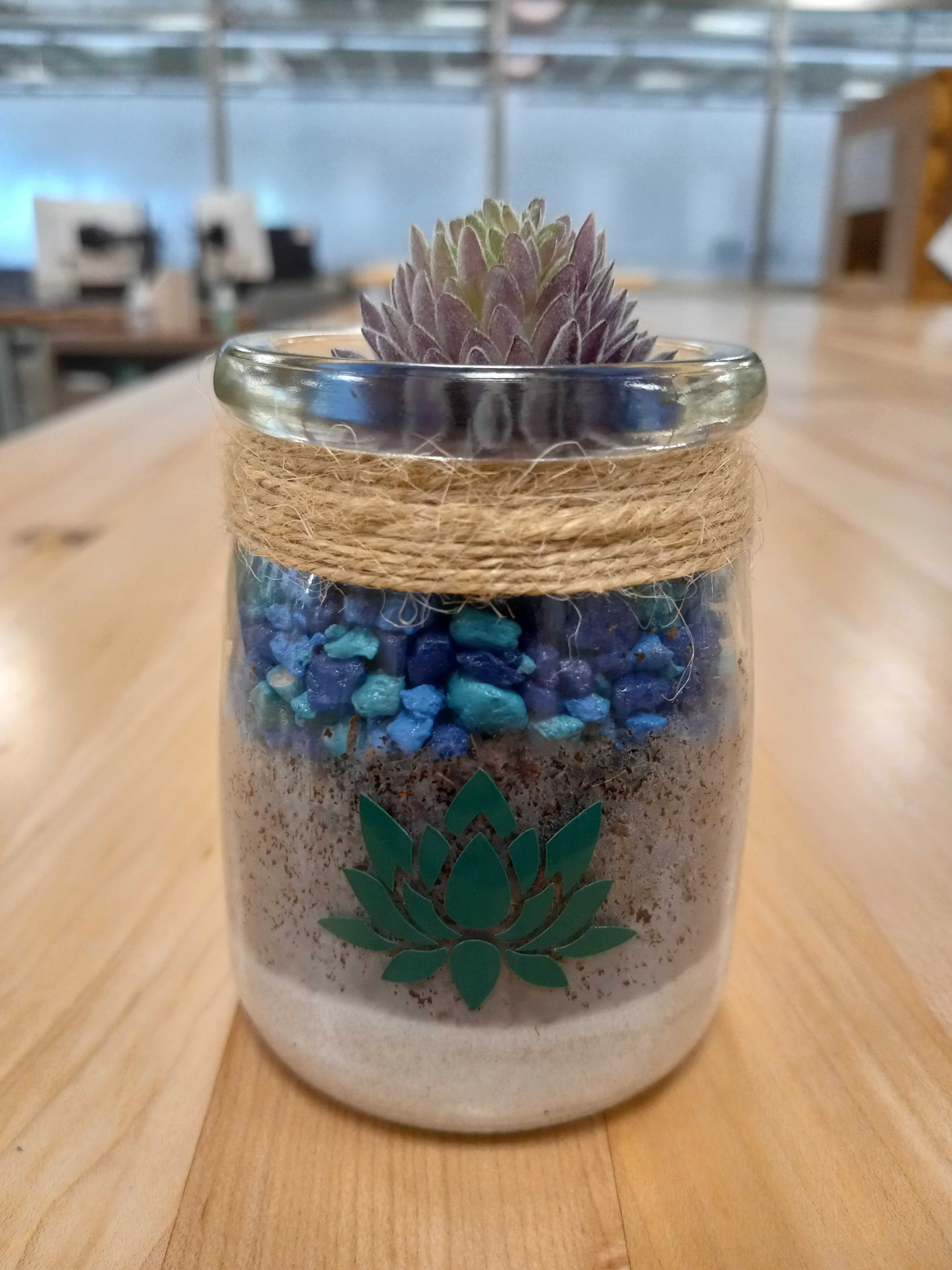 Make a small terrarium with a faux succulent. Use moss, stones, sand or soil to create layers in the jar. Add stickers cut from the Circuit to decorate the glass. All ages welcome! Registration required. 